First Name :BOUAZIZLast Name :SlimOccupation : Associate Professor in Mechanical EngineeringSpeciality : Mechanical EngineeringAffiliation: Laboratory of Mechanical Modeling and Production (LA2MP), National School of Engineers of Sfax (ENIS), BP.1173, 3038, University of Sfax, TunisiaPhone : +216 97 265 467Fax : +216 74 275 595e-mail : slim.bouaziz1@gmail.comPostal Adress : Mechanical Department, National Engineering School of Sfax, Soukra Street, BP W 1173 3038 Sfax, Tunisia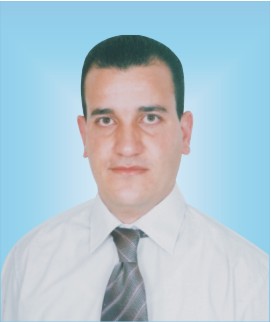 First Name :BOUAZIZLast Name :SlimOccupation : Associate Professor in Mechanical EngineeringSpeciality : Mechanical EngineeringAffiliation: Laboratory of Mechanical Modeling and Production (LA2MP), National School of Engineers of Sfax (ENIS), BP.1173, 3038, University of Sfax, TunisiaPhone : +216 97 265 467Fax : +216 74 275 595e-mail : slim.bouaziz1@gmail.comPostal Adress : Mechanical Department, National Engineering School of Sfax, Soukra Street, BP W 1173 3038 Sfax, TunisiaProfessional Experience :2005/2007: Contractual Assistant National School of Engineers of Sfax (ENIS)2007/2010: Assistant, Higher Institute of Industrial Engineering of Gabes (ISSIG)2010/Nov. 2013: Assistant Professor,  Higher Institute of Industrial Engineering of Gabes (ISSIG)Since Dec. 2013:    Associate Professor  in Mechanical Engineering, Higher Institute of Industrial Engineering of Gabes (ISSIG)          Professional Experience :2005/2007: Contractual Assistant National School of Engineers of Sfax (ENIS)2007/2010: Assistant, Higher Institute of Industrial Engineering of Gabes (ISSIG)2010/Nov. 2013: Assistant Professor,  Higher Institute of Industrial Engineering of Gabes (ISSIG)Since Dec. 2013:    Associate Professor  in Mechanical Engineering, Higher Institute of Industrial Engineering of Gabes (ISSIG)          Research Activities :Master Vibro-acoustic behavior of a gear-housing system. National School of Engineers of Sfax (ENIS) Thesis Contribution in the study of the dynamic behavior of rotors supported by fluid bearings in hydrodynamic and elasto-hydrodynamic regimes in the presence of geometric imperfections. National School of Engineers of Sfax (ENIS) HDR A dynamic approach to aid in the detection and vibration monitoring of machine elements.National School of Engineers of Sfax (ENIS)Research Activities :Master Vibro-acoustic behavior of a gear-housing system. National School of Engineers of Sfax (ENIS) Thesis Contribution in the study of the dynamic behavior of rotors supported by fluid bearings in hydrodynamic and elasto-hydrodynamic regimes in the presence of geometric imperfections. National School of Engineers of Sfax (ENIS) HDR A dynamic approach to aid in the detection and vibration monitoring of machine elements.National School of Engineers of Sfax (ENIS)Journal Papers :1. Slim Bouaziz, Molka Attia Hili, Mohamed Maatar, Tahar Fakhfakh and Mohamed Haddar, « Angular misalignment effect on hydrodynamic journal bearings dynamical behaviour », International Journal of Engineering Simulation, Vol. 8, N° 1, 3-10, 2007.2. Mohamed Maatar, Slim Bouaziz, Tahar Fakhfakh and Mohamed Haddar, « Dynamic behaviour of a simplified gearbox, study of the structure-air cavity coupling », International Review of Mechanical Engineering , Vol. 1, N° 1, pp. 70-77,  2007.3. Slim Bouaziz,  Mohamed  Maatar,  Tahar  Fakhfakh  and  Mohamed Haddar, « Unbalance and gear mesh effects on the dynamic behaviour of hydrodynamic journal bearings »,   Advances in Computer Science and Engineering, Vol. 1, Issue 2, 169-187, 2007. 4. Mohamed Slim Abbes, Slim Bouaziz, Mohamed Maatar and Mohamed Haddar, « An acoustic-structural interaction modelling for the evaluation of a gearbox radiated noise », International Journal of Mechanical Sciences, 50, 569 - 577, 2008.5. Slim Bouaziz, Molka Attia Hili, Mohamed Maatar, Tahar Fakhfakh and Mohamed Haddar, « Dynamic behaviour of hydrodynamic journal bearings in presence of rotor spatial angular misalignment », Mechanism and Machine Theory, 44, 1548-1559, 2009.6. Molka Attia Hili, Slim Bouaziz, Mohamed Maatar, Tahar Fakhfakh and Mohamed Haddar, « Hydrodynamic and elastohydrodynamic studies of a cylindrical journal bearing », Journal of hydrodynamics, Vol. 22, Issue 2, 155-163, 2010.7. Molka Attia Hili, Slim Bouaziz, Mohamed Maatar, Tahar Fakhfakh and Mohamed Haddar, « Processing Transient Response of a Flexible Rotor-bearing System With Unbalanced Disk », Machine Dynamic Research, Vol. 34, Issue N° 1, 2010.8. Najib Belhadj Messoud, Slim Bouaziz, Mohamed Maatar, Tahar Fakhfakh and Mohamed Haddar, « Dynamic Behaviour of Active Magnetic Bearings In Presence of Angular Misalignment Defect», International Journal of Applied Mechanics, Vol. 03, N°3, 491-505, 2011.9. Slim Bouaziz, Najib Belhadj Messaoud, Mohamed Mataar, Taher Fakhfakh, Mohamed Haddar, « A Theoretical Model for Analyzing the Dynamic Behavior of Spatial Misaligned Rotor with Active Magnetic Bearings », Mechatronics 21, 899-907, 2011.10. Slim Bouaziz, Tahar Fakhfakh, Mohamed Haddar, «Sound Analysis of Hydrodynamic and Elasto-hydrodynamic Oil Lubricated Journal Bearings », Journal of Hydrodynamics, 24, 2, 250-256, 2012.11. Slim Bouaziz, Najib Belhadj Messaoud, Jean Yves Choley, Mohamed Maatar, and Mohamed Haddar, « Transient response of a rotor-AMBs system connected by a flexible mechanical coupling », Mechatronics, 23, 6, 2013, 573-580.12. Taissir Hentati, Amel Bouaziz, Slim Bouaziz, Jean Yves Choley, Mohamed Haddar, « Dynamic behaviour of active magnetic bearings spindle in high-speed domain», Int. J. Mechatronics and Manufacturing Systems, Vol. 6, Nos. 5/6, 2013.Journal Papers :1. Slim Bouaziz, Molka Attia Hili, Mohamed Maatar, Tahar Fakhfakh and Mohamed Haddar, « Angular misalignment effect on hydrodynamic journal bearings dynamical behaviour », International Journal of Engineering Simulation, Vol. 8, N° 1, 3-10, 2007.2. Mohamed Maatar, Slim Bouaziz, Tahar Fakhfakh and Mohamed Haddar, « Dynamic behaviour of a simplified gearbox, study of the structure-air cavity coupling », International Review of Mechanical Engineering , Vol. 1, N° 1, pp. 70-77,  2007.3. Slim Bouaziz,  Mohamed  Maatar,  Tahar  Fakhfakh  and  Mohamed Haddar, « Unbalance and gear mesh effects on the dynamic behaviour of hydrodynamic journal bearings »,   Advances in Computer Science and Engineering, Vol. 1, Issue 2, 169-187, 2007. 4. Mohamed Slim Abbes, Slim Bouaziz, Mohamed Maatar and Mohamed Haddar, « An acoustic-structural interaction modelling for the evaluation of a gearbox radiated noise », International Journal of Mechanical Sciences, 50, 569 - 577, 2008.5. Slim Bouaziz, Molka Attia Hili, Mohamed Maatar, Tahar Fakhfakh and Mohamed Haddar, « Dynamic behaviour of hydrodynamic journal bearings in presence of rotor spatial angular misalignment », Mechanism and Machine Theory, 44, 1548-1559, 2009.6. Molka Attia Hili, Slim Bouaziz, Mohamed Maatar, Tahar Fakhfakh and Mohamed Haddar, « Hydrodynamic and elastohydrodynamic studies of a cylindrical journal bearing », Journal of hydrodynamics, Vol. 22, Issue 2, 155-163, 2010.7. Molka Attia Hili, Slim Bouaziz, Mohamed Maatar, Tahar Fakhfakh and Mohamed Haddar, « Processing Transient Response of a Flexible Rotor-bearing System With Unbalanced Disk », Machine Dynamic Research, Vol. 34, Issue N° 1, 2010.8. Najib Belhadj Messoud, Slim Bouaziz, Mohamed Maatar, Tahar Fakhfakh and Mohamed Haddar, « Dynamic Behaviour of Active Magnetic Bearings In Presence of Angular Misalignment Defect», International Journal of Applied Mechanics, Vol. 03, N°3, 491-505, 2011.9. Slim Bouaziz, Najib Belhadj Messaoud, Mohamed Mataar, Taher Fakhfakh, Mohamed Haddar, « A Theoretical Model for Analyzing the Dynamic Behavior of Spatial Misaligned Rotor with Active Magnetic Bearings », Mechatronics 21, 899-907, 2011.10. Slim Bouaziz, Tahar Fakhfakh, Mohamed Haddar, «Sound Analysis of Hydrodynamic and Elasto-hydrodynamic Oil Lubricated Journal Bearings », Journal of Hydrodynamics, 24, 2, 250-256, 2012.11. Slim Bouaziz, Najib Belhadj Messaoud, Jean Yves Choley, Mohamed Maatar, and Mohamed Haddar, « Transient response of a rotor-AMBs system connected by a flexible mechanical coupling », Mechatronics, 23, 6, 2013, 573-580.12. Taissir Hentati, Amel Bouaziz, Slim Bouaziz, Jean Yves Choley, Mohamed Haddar, « Dynamic behaviour of active magnetic bearings spindle in high-speed domain», Int. J. Mechatronics and Manufacturing Systems, Vol. 6, Nos. 5/6, 2013.Conference Papers :1. Slim  Bouaziz,  Mohamed  Maatar, Tahar  Fakhfakh  et  Mohamed  Haddar, « Comportement ibro-acoustic d’un system réducteur-carter», XVème Colloque Vibrations Chocs et Bruit, VCB’2006, Ecole Centrale de Lyon, France.2. Slim Bouaziz, Mohamed Maatar, Tahar Fakhfakh and Mohamed Haddar, « Dynamic behaviour of gear-shafts-housing system coupled with air cavity », Third International Conference of Advances in Mechanical Engineering and Mechanics: ICAMEM 2006, Hammamet, Tunisia.3. Slim Bouaziz, Molka Attia Hili, Mohamed Maatar, Tahar Fakhfakh and Mohamed Haddar, « Dynamic behaviour of hydrodynamic rotor bearings system under shaft-misalignment conditions », Deuxième congrès international Conception et Modélisation des Systèmes Mécaniques CMSM’2007, Monastir, Tunisie.4. Slim  Bouaziz,  Molka Attia Hili, Mohamed  Maatar, Tahar  Fakhfakh, Mohamed  Haddar, « Dynamic Behaviour of Hydrodynamic Bearing-rotor-gear Pair System», Premier Congrès Tunisien de Mécanique,COTUME’2008, Hammamet, Tunisie5. Slim  Bouaziz,  Molka Attia Hili, Mohamed  Maatar, Tahar  Fakhfakh  et  Mohamed  Haddar, « Geared rotordynamic system with hydrodynamic journal bearings », XVIème Colloque Vibrations Chocs et Bruit, VCB’2008, Ecole Centrale de Lyon, France.6. Slim Bouaziz, Molka Attia Hili, Mohamed Maatar, Tahar Fakhfakh and Mohamed Haddar, « Analyse par éléments finis d’un palier fluide en régime élasto-hydrodynamique », 3ème congrès international Conception et Modélisation des Systèmes Mécaniques CMSM’2009, Hammamet, Tunisie..7. Slim Bouaziz, Molka Attia Hili, Mohamed Maatar, Tahar Fakhfakh and Mohamed Haddar, « Performance characteristics and stability analysis of oil lubricating bearings », Premier Colloque International IMPACT’2010, Djerba, Tunisie.8. Najib Belhadj Messaoud, Slim Bouaziz, Mohamed Maatar, Tahar Fakhfakh and Mohamed Haddar, « Dynamic Simulation of Active Magnetic Bearings in Presence of Angular Misalignment Defect», 7ème Journées Scientifiques et Techniques en Mécanique et Matériaux, JSTMM’2010, Hammamet, Tunisie.9. Najib Belhadj Messaoud, Slim Bouaziz, Mohamed Maatar, Tahar Fakhfakh and Mohamed Haddar, « Influence du nombre des électroaimants dans un palier magnétique sur le comportement dynamique d’un arbre désaligné », 4ième  Congrès International, Conception et Modélisation des Systèmes Mécaniques CMSM’2011, Hammamet, Tunisie.10. Amel Bouaziz, Slim Bouaziz, Najib Belhadj Messaoud, Becem Zghal, Mohamed Haddar. « Modeling and Analysis of spindle with active magnetic bearings in high speed machining», 2ième Conférence Internationale Condition Monitoring of Machinery in Non-Stationary Operations, CMMNO’2012, Hammamet, Tunisia.11. Rawdha Kessentini, Slim Bouaziz, Becem Zghal, Mohamed Haddar. « Modeling and Analysis of spindle with active rolling bearings in high speed machining», 2ième Conférence Internationale Condition Monitoring of Machinery in Non-Stationary Operations, CMMNO’2012, Hammamet, Tunisia.12. Najib Belhadj Messaoud, Slim Bouaziz, Molka Attia Hili, Mohamed Maatar Mohamed Haddar. « Dynamic behavior of rotor-AMBs system», 2ième Conférence Internationale Condition Monitoring of Machinery in Non-Stationary Operations, CMMNO’2012, Hammamet, Tunisia.13. Slim Bouaziz, Najib Belhadj Messaoud, Mohamed Maatar and Mohamed Haddar, « Dynamic analysis of rotor-AMBs-coupling system in transient regime», 5ième Congrès International Conception et Modélisation des Systèmes Mécaniques CMSM’2013, Djerba, Tunisie.14. Slim Bouaziz, Maher Barkallah, Amel Bouaziz, and Mohamed Haddar, « A dynamic model of the cutting force in peripheral milling process», 5ième Congrès International Conception et Modélisation des Systèmes Mécaniques CMSM’2013, Djerba, Tunisie.15. Slim Bouaziz, Amel Bouaziz, Taissir Hentati, Maher Barkallah, Mohamed Haddar,« Finite element analysis of spindle-AMBs system in presence of defect», 5ième Congrès International Conception et Modélisation des Systèmes Mécaniques CMSM’2013, Djerba, Tunisie.16. Slim Bouaziz, Najib Belhadj Messaoud, Mohamed Maatar and Mohamed Haddar, «Dynamic analysis of a spur gear with active magnetic bearings in transient regime», The first edition MEDYNA 2013, Marrakech, Morocco.Conference Papers :1. Slim  Bouaziz,  Mohamed  Maatar, Tahar  Fakhfakh  et  Mohamed  Haddar, « Comportement ibro-acoustic d’un system réducteur-carter», XVème Colloque Vibrations Chocs et Bruit, VCB’2006, Ecole Centrale de Lyon, France.2. Slim Bouaziz, Mohamed Maatar, Tahar Fakhfakh and Mohamed Haddar, « Dynamic behaviour of gear-shafts-housing system coupled with air cavity », Third International Conference of Advances in Mechanical Engineering and Mechanics: ICAMEM 2006, Hammamet, Tunisia.3. Slim Bouaziz, Molka Attia Hili, Mohamed Maatar, Tahar Fakhfakh and Mohamed Haddar, « Dynamic behaviour of hydrodynamic rotor bearings system under shaft-misalignment conditions », Deuxième congrès international Conception et Modélisation des Systèmes Mécaniques CMSM’2007, Monastir, Tunisie.4. Slim  Bouaziz,  Molka Attia Hili, Mohamed  Maatar, Tahar  Fakhfakh, Mohamed  Haddar, « Dynamic Behaviour of Hydrodynamic Bearing-rotor-gear Pair System», Premier Congrès Tunisien de Mécanique,COTUME’2008, Hammamet, Tunisie5. Slim  Bouaziz,  Molka Attia Hili, Mohamed  Maatar, Tahar  Fakhfakh  et  Mohamed  Haddar, « Geared rotordynamic system with hydrodynamic journal bearings », XVIème Colloque Vibrations Chocs et Bruit, VCB’2008, Ecole Centrale de Lyon, France.6. Slim Bouaziz, Molka Attia Hili, Mohamed Maatar, Tahar Fakhfakh and Mohamed Haddar, « Analyse par éléments finis d’un palier fluide en régime élasto-hydrodynamique », 3ème congrès international Conception et Modélisation des Systèmes Mécaniques CMSM’2009, Hammamet, Tunisie..7. Slim Bouaziz, Molka Attia Hili, Mohamed Maatar, Tahar Fakhfakh and Mohamed Haddar, « Performance characteristics and stability analysis of oil lubricating bearings », Premier Colloque International IMPACT’2010, Djerba, Tunisie.8. Najib Belhadj Messaoud, Slim Bouaziz, Mohamed Maatar, Tahar Fakhfakh and Mohamed Haddar, « Dynamic Simulation of Active Magnetic Bearings in Presence of Angular Misalignment Defect», 7ème Journées Scientifiques et Techniques en Mécanique et Matériaux, JSTMM’2010, Hammamet, Tunisie.9. Najib Belhadj Messaoud, Slim Bouaziz, Mohamed Maatar, Tahar Fakhfakh and Mohamed Haddar, « Influence du nombre des électroaimants dans un palier magnétique sur le comportement dynamique d’un arbre désaligné », 4ième  Congrès International, Conception et Modélisation des Systèmes Mécaniques CMSM’2011, Hammamet, Tunisie.10. Amel Bouaziz, Slim Bouaziz, Najib Belhadj Messaoud, Becem Zghal, Mohamed Haddar. « Modeling and Analysis of spindle with active magnetic bearings in high speed machining», 2ième Conférence Internationale Condition Monitoring of Machinery in Non-Stationary Operations, CMMNO’2012, Hammamet, Tunisia.11. Rawdha Kessentini, Slim Bouaziz, Becem Zghal, Mohamed Haddar. « Modeling and Analysis of spindle with active rolling bearings in high speed machining», 2ième Conférence Internationale Condition Monitoring of Machinery in Non-Stationary Operations, CMMNO’2012, Hammamet, Tunisia.12. Najib Belhadj Messaoud, Slim Bouaziz, Molka Attia Hili, Mohamed Maatar Mohamed Haddar. « Dynamic behavior of rotor-AMBs system», 2ième Conférence Internationale Condition Monitoring of Machinery in Non-Stationary Operations, CMMNO’2012, Hammamet, Tunisia.13. Slim Bouaziz, Najib Belhadj Messaoud, Mohamed Maatar and Mohamed Haddar, « Dynamic analysis of rotor-AMBs-coupling system in transient regime», 5ième Congrès International Conception et Modélisation des Systèmes Mécaniques CMSM’2013, Djerba, Tunisie.14. Slim Bouaziz, Maher Barkallah, Amel Bouaziz, and Mohamed Haddar, « A dynamic model of the cutting force in peripheral milling process», 5ième Congrès International Conception et Modélisation des Systèmes Mécaniques CMSM’2013, Djerba, Tunisie.15. Slim Bouaziz, Amel Bouaziz, Taissir Hentati, Maher Barkallah, Mohamed Haddar,« Finite element analysis of spindle-AMBs system in presence of defect», 5ième Congrès International Conception et Modélisation des Systèmes Mécaniques CMSM’2013, Djerba, Tunisie.16. Slim Bouaziz, Najib Belhadj Messaoud, Mohamed Maatar and Mohamed Haddar, «Dynamic analysis of a spur gear with active magnetic bearings in transient regime», The first edition MEDYNA 2013, Marrakech, Morocco.